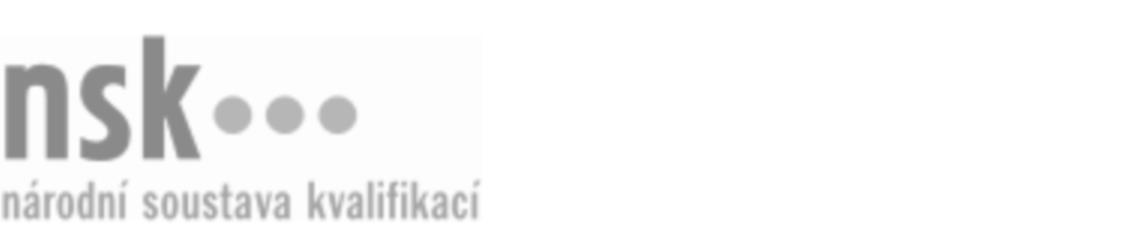 Kvalifikační standardKvalifikační standardKvalifikační standardKvalifikační standardKvalifikační standardKvalifikační standardKvalifikační standardKvalifikační standardTechnik/technička pro kontrolu kvality a bezpečnosti potravin v masném průmyslu (kód: 29-077-M) Technik/technička pro kontrolu kvality a bezpečnosti potravin v masném průmyslu (kód: 29-077-M) Technik/technička pro kontrolu kvality a bezpečnosti potravin v masném průmyslu (kód: 29-077-M) Technik/technička pro kontrolu kvality a bezpečnosti potravin v masném průmyslu (kód: 29-077-M) Technik/technička pro kontrolu kvality a bezpečnosti potravin v masném průmyslu (kód: 29-077-M) Technik/technička pro kontrolu kvality a bezpečnosti potravin v masném průmyslu (kód: 29-077-M) Technik/technička pro kontrolu kvality a bezpečnosti potravin v masném průmyslu (kód: 29-077-M) Autorizující orgán:Ministerstvo zemědělstvíMinisterstvo zemědělstvíMinisterstvo zemědělstvíMinisterstvo zemědělstvíMinisterstvo zemědělstvíMinisterstvo zemědělstvíMinisterstvo zemědělstvíMinisterstvo zemědělstvíMinisterstvo zemědělstvíMinisterstvo zemědělstvíMinisterstvo zemědělstvíMinisterstvo zemědělstvíSkupina oborů:Potravinářství a potravinářská chemie (kód: 29)Potravinářství a potravinářská chemie (kód: 29)Potravinářství a potravinářská chemie (kód: 29)Potravinářství a potravinářská chemie (kód: 29)Potravinářství a potravinářská chemie (kód: 29)Potravinářství a potravinářská chemie (kód: 29)Týká se povolání:Kontrolor kvality a hygieny potravin a krmivKontrolor kvality a hygieny potravin a krmivKontrolor kvality a hygieny potravin a krmivKontrolor kvality a hygieny potravin a krmivKontrolor kvality a hygieny potravin a krmivKontrolor kvality a hygieny potravin a krmivKontrolor kvality a hygieny potravin a krmivKontrolor kvality a hygieny potravin a krmivKontrolor kvality a hygieny potravin a krmivKontrolor kvality a hygieny potravin a krmivKontrolor kvality a hygieny potravin a krmivKontrolor kvality a hygieny potravin a krmivKvalifikační úroveň NSK - EQF:444444Odborná způsobilostOdborná způsobilostOdborná způsobilostOdborná způsobilostOdborná způsobilostOdborná způsobilostOdborná způsobilostNázevNázevNázevNázevNázevÚroveňÚroveňZavádění systému řízení kvality a bezpečnosti potravin v masném průmysluZavádění systému řízení kvality a bezpečnosti potravin v masném průmysluZavádění systému řízení kvality a bezpečnosti potravin v masném průmysluZavádění systému řízení kvality a bezpečnosti potravin v masném průmysluZavádění systému řízení kvality a bezpečnosti potravin v masném průmyslu44Vyhodnocování výsledků ověřování systému řízení kvality a bezpečnosti potravin v masném průmysluVyhodnocování výsledků ověřování systému řízení kvality a bezpečnosti potravin v masném průmysluVyhodnocování výsledků ověřování systému řízení kvality a bezpečnosti potravin v masném průmysluVyhodnocování výsledků ověřování systému řízení kvality a bezpečnosti potravin v masném průmysluVyhodnocování výsledků ověřování systému řízení kvality a bezpečnosti potravin v masném průmyslu44Provádění a vyhodnocování senzorických a laboratorních zkoušek surovin, meziproduktů a výrobků v masném průmysluProvádění a vyhodnocování senzorických a laboratorních zkoušek surovin, meziproduktů a výrobků v masném průmysluProvádění a vyhodnocování senzorických a laboratorních zkoušek surovin, meziproduktů a výrobků v masném průmysluProvádění a vyhodnocování senzorických a laboratorních zkoušek surovin, meziproduktů a výrobků v masném průmysluProvádění a vyhodnocování senzorických a laboratorních zkoušek surovin, meziproduktů a výrobků v masném průmyslu55Vkládání záznamů do dokumentace systému HACCP v masném průmysluVkládání záznamů do dokumentace systému HACCP v masném průmysluVkládání záznamů do dokumentace systému HACCP v masném průmysluVkládání záznamů do dokumentace systému HACCP v masném průmysluVkládání záznamů do dokumentace systému HACCP v masném průmyslu44Dohled nad plněním programu sanitace výrobních prostor a zařízení, programu kontroly škůdců a zásad pro zacházení s nestandardními výrobky a odpady v masném průmysluDohled nad plněním programu sanitace výrobních prostor a zařízení, programu kontroly škůdců a zásad pro zacházení s nestandardními výrobky a odpady v masném průmysluDohled nad plněním programu sanitace výrobních prostor a zařízení, programu kontroly škůdců a zásad pro zacházení s nestandardními výrobky a odpady v masném průmysluDohled nad plněním programu sanitace výrobních prostor a zařízení, programu kontroly škůdců a zásad pro zacházení s nestandardními výrobky a odpady v masném průmysluDohled nad plněním programu sanitace výrobních prostor a zařízení, programu kontroly škůdců a zásad pro zacházení s nestandardními výrobky a odpady v masném průmyslu44Dohled nad dodržováním stanovených receptur a výrobních postupů pro jednotlivé výrobky masného průmysluDohled nad dodržováním stanovených receptur a výrobních postupů pro jednotlivé výrobky masného průmysluDohled nad dodržováním stanovených receptur a výrobních postupů pro jednotlivé výrobky masného průmysluDohled nad dodržováním stanovených receptur a výrobních postupů pro jednotlivé výrobky masného průmysluDohled nad dodržováním stanovených receptur a výrobních postupů pro jednotlivé výrobky masného průmyslu44Dohled nad přenosem údajů v rámci nastaveného systému sledovatelnosti použitých surovin a materiálů v masném průmysluDohled nad přenosem údajů v rámci nastaveného systému sledovatelnosti použitých surovin a materiálů v masném průmysluDohled nad přenosem údajů v rámci nastaveného systému sledovatelnosti použitých surovin a materiálů v masném průmysluDohled nad přenosem údajů v rámci nastaveného systému sledovatelnosti použitých surovin a materiálů v masném průmysluDohled nad přenosem údajů v rámci nastaveného systému sledovatelnosti použitých surovin a materiálů v masném průmyslu44Školení zaměstnanců organizace v oblasti kvality a bezpečnosti potravin v masném průmysluŠkolení zaměstnanců organizace v oblasti kvality a bezpečnosti potravin v masném průmysluŠkolení zaměstnanců organizace v oblasti kvality a bezpečnosti potravin v masném průmysluŠkolení zaměstnanců organizace v oblasti kvality a bezpečnosti potravin v masném průmysluŠkolení zaměstnanců organizace v oblasti kvality a bezpečnosti potravin v masném průmyslu44Hodnocení změn v systému řízení kvality a bezpečnosti potravin, materiálech, technologiích a produktech v masném průmysluHodnocení změn v systému řízení kvality a bezpečnosti potravin, materiálech, technologiích a produktech v masném průmysluHodnocení změn v systému řízení kvality a bezpečnosti potravin, materiálech, technologiích a produktech v masném průmysluHodnocení změn v systému řízení kvality a bezpečnosti potravin, materiálech, technologiích a produktech v masném průmysluHodnocení změn v systému řízení kvality a bezpečnosti potravin, materiálech, technologiích a produktech v masném průmyslu44Posuzování aspektů efektivnosti a vhodnosti systému řízení kvality a bezpečnosti potravin v rámci podniku masného průmysluPosuzování aspektů efektivnosti a vhodnosti systému řízení kvality a bezpečnosti potravin v rámci podniku masného průmysluPosuzování aspektů efektivnosti a vhodnosti systému řízení kvality a bezpečnosti potravin v rámci podniku masného průmysluPosuzování aspektů efektivnosti a vhodnosti systému řízení kvality a bezpečnosti potravin v rámci podniku masného průmysluPosuzování aspektů efektivnosti a vhodnosti systému řízení kvality a bezpečnosti potravin v rámci podniku masného průmyslu44Technik/technička pro kontrolu kvality a bezpečnosti potravin v masném průmyslu,  28.03.2024 13:42:14Technik/technička pro kontrolu kvality a bezpečnosti potravin v masném průmyslu,  28.03.2024 13:42:14Technik/technička pro kontrolu kvality a bezpečnosti potravin v masném průmyslu,  28.03.2024 13:42:14Technik/technička pro kontrolu kvality a bezpečnosti potravin v masném průmyslu,  28.03.2024 13:42:14Strana 1 z 2Strana 1 z 2Kvalifikační standardKvalifikační standardKvalifikační standardKvalifikační standardKvalifikační standardKvalifikační standardKvalifikační standardKvalifikační standardPlatnost standarduPlatnost standarduPlatnost standarduPlatnost standarduPlatnost standarduPlatnost standarduPlatnost standarduStandard je platný od: 17.10.2023Standard je platný od: 17.10.2023Standard je platný od: 17.10.2023Standard je platný od: 17.10.2023Standard je platný od: 17.10.2023Standard je platný od: 17.10.2023Standard je platný od: 17.10.2023Technik/technička pro kontrolu kvality a bezpečnosti potravin v masném průmyslu,  28.03.2024 13:42:14Technik/technička pro kontrolu kvality a bezpečnosti potravin v masném průmyslu,  28.03.2024 13:42:14Technik/technička pro kontrolu kvality a bezpečnosti potravin v masném průmyslu,  28.03.2024 13:42:14Technik/technička pro kontrolu kvality a bezpečnosti potravin v masném průmyslu,  28.03.2024 13:42:14Strana 2 z 2Strana 2 z 2